Průběžný test 2    2015/2016						AStatistické metody pro ekonomy		Jméno:2. Máme vypočteny tyto parciální korelační koeficienty:  . Regresní funkce byla odhadována tvaru  pro počet pozorování n=14.Která proměnná více ovlivňuje y ? [2 b.]Testujte na hladině významnosti 0,05 statistickou významnost parciálního korelačního koeficientu . Hypotéza: [2 b.]Testové kritérium: [2 b.]Kritická hodnota: [2 b.]Výsledek: Přijímám/zamítám nulovou hypotézu, koeficient je/není statisticky významný. (Nehodící se škrtněte). [2 b.]3. Je uveden výstup jednofaktorové analýzy z programu Excel: 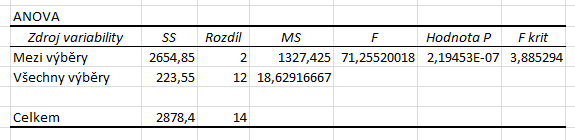  Napište hodnotu celkového součtu čtverců: [2 b.]Na hladině významnosti 0,05 testujte nezávislost výsledku na faktoru:Hypotéza: [2 b.]				Testové kritérium: [2 b.]                            Kritická hodnota: [2 b.] Výsledek: [2 b.]Průběžný test 2    2015/2016						BStatistické metody pro ekonomy		Jméno:2. Máme vypočteny tyto párové korelační koeficienty:   pro počet pozorování n=14.Která proměnná více ovlivňuje y ? [2 b.]Testujte na hladině významnosti 0,05 statistickou významnost korelačního koeficientu . Hypotéza: [2 b.]Testové kritérium: [2 b.]Kritická hodnota: [2 b.]Výsledek: Přijímám/zamítám nulovou hypotézu, koeficient je/není statisticky významný. (Nehodící se škrtněte). [2 b.]3. Je uveden výstup jednofaktorové analýzy z programu Excel:  Napište hodnotu vnitroskupinového součtu čtverců: [2 b.]Na hladině významnosti 0,05 testujte nezávislost výsledku na faktoru:Hypotéza: [2 b.]				Testové kritérium: [2 b.]                            Kritická hodnota: [2 b.] Výsledek: [2 b.]Výzkumný zemědělský ústav zkoušel vliv množství nově vyvinutého typu hnojiva na výnosy keříčkových rajčat. Výsledky průzkumu jsou uvedeny v tabulceOdhadněte model lineární funkcí. Napište rovnici této funkce a odpovídající hodnotu koeficientu determinace [3 b.]:Odhadněte model kvadratickou funkcí. Napište rovnici této funkce a odpovídající hodnotu koeficientu determinace [3 b.]:Stačí pro popis modelu zvolit lineární funkci, nebo je vhodnější zvolit parabolu? Proč? [2 b.]Určete optimální množství hnojiva, tj. takové množství, při kterém dosáhneme maximálních výnosů – předpokládejte  že množství hnojiva se může pohybovat v rozmezí od 100 do 1000 (interval . [2 b.]Optimální množství hnojiva:Výzkumný zemědělský ústav zkoušel vliv množství nově vyvinutého typu hnojiva na výnosy keříčkových rajčat. Výsledky průzkumu jsou uvedeny v tabulceOdhadněte model exponenciální  funkcí. Napište rovnici této funkce a odpovídající hodnotu koeficientu determinace [4 b.]:Odhadněte model logaritmickou funkcí. Napište rovnici této funkce a odpovídající hodnotu koeficientu determinace [4 b.]:Stačí pro popis modelu zvolit exponenciální funkci, nebo je vhodnější zvolit logaritmickou funkci? Proč? [2 b.]